Уважаемый обучающийся, все работы выполняются в рабочих тетрадях по математике. Работа выполняется синей пастой. Тема: Формулы для тангенсов.Цель: ознакомить обучающихся с формулами для тангенсов и способствовать обучению применения формул при вычислениях.1. Записать формулы. 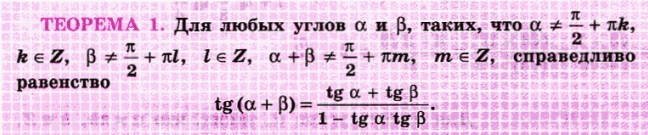 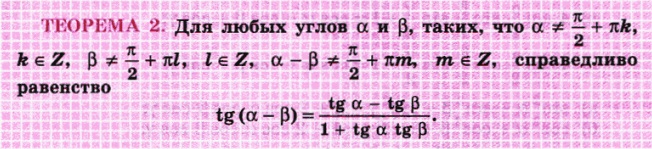 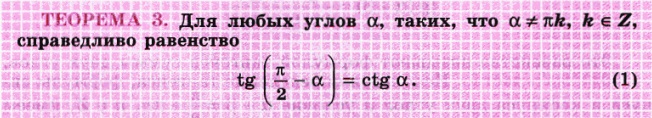 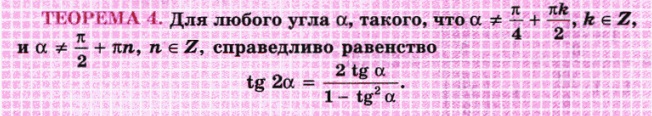 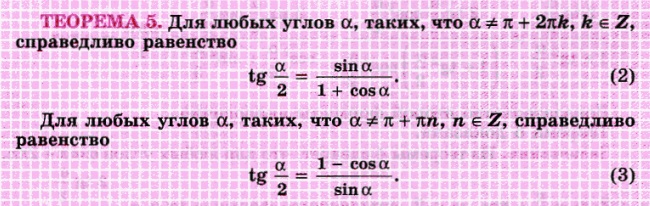 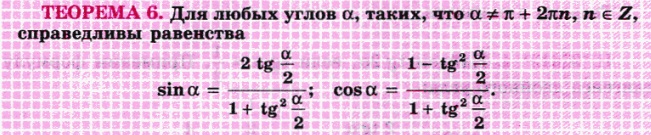 2. Рассмотрим решение примеров.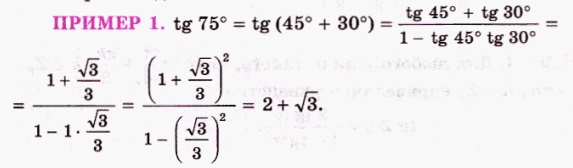 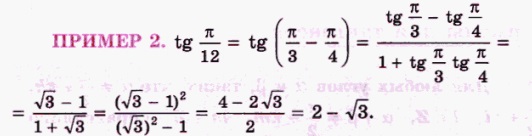 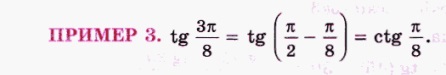 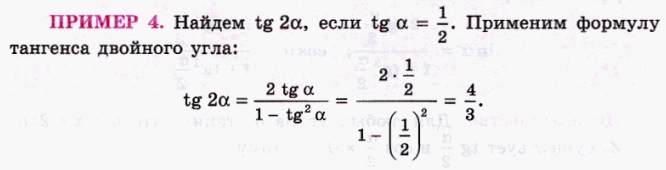 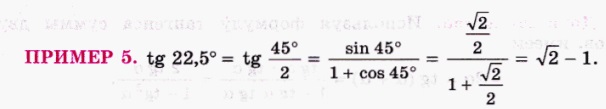 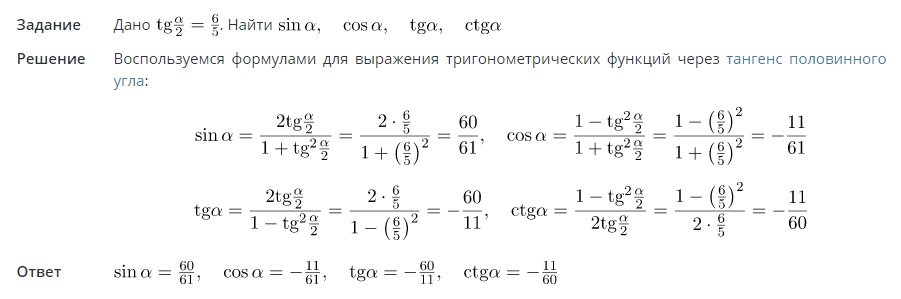 3. Домашнее задание: Выполнить № 9.75, 9.81 (а, д), 9.83.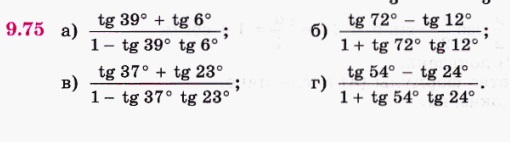 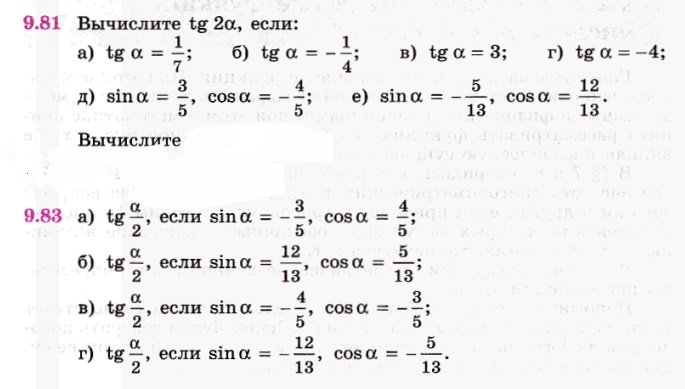 Выполненные задания присылать с указанием группы и фамилииэл. почта: masha_fin@mail.ru